	 West Youth Baseball 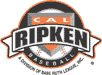 2012 Instructional League Rules
Objective: The objective of play at the Instructional level shall be to develop the conceptsintroduced in Tee Ball, and to begin working on the skills necessary to play baseball in a livepitchsituationRule 1: No non-league player shall be on the field at any timeRule 2: All players present at the game must be listed in the line-up, play at least three inningsas a defensive player, and bat during the entire game according to the lineup. Any player whoarrives after the game has already begun must be placed at the end of the line-up and mustreceive equal playing time (if time allows).Rule 3: Pitching -- Coaches will pitch the entire season. (This should not preclude Instructional Coaches from working with pitchers during practice)Rule 4: Stealing will not be allowed.Rule 5: Bunting will not be allowed.Rule 6: No more than 10 defensive players will be allowed on the field at one time, with 4outfielders. Coaches are permitted on the field to help place players in proper fielding positions.Rule 7: The home team will supply 2 balls (1 new) for each game.Rule 8: Scheduled games should be played unless cancelled by the Liaison Officer or LeaguePresident.Rule 9: No more than ten players may bat in one inning. When the tenth batter is up, it shall beannounced to the opposing team. The inning shall then be over when a player on the defensiveteam steps on home plate with the ball, or when the third out is made.Rule 10: The infield fly rule is not in effect.Rule 11: Any player that plays in the position of catcher must wear a cup for his/her protection.(It is recommended that all players wear a cup for their protection).Rule 12: Standings will not be kept in the Instructional League. Player statistics will not be keptin the Instructional League. Players may not play the same defensive positionfor more than two innings per game.